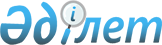 О признании утратившим силу постановления акимата Южно-Казахстанской области от 14 мая 2018 года № 132 "Об утверждении нормативов, критериев и требований субсидий по направлениям субсидирования"Постановление акимата Туркестанской области от 22 апреля 2019 года № 56. Зарегистрировано Департаментом юстиции Туркестанской области 23 апреля 2019 года № 4985
      В соответствии со статьей 27 Закона Республики Казахстан от 6 апреля 2016 года "О правовых актах", акимат Туркестанской области ПОСТАНОВЛЯЕТ:
      1. Признать утратившим силу постановление акимата Южно-Казахстанской области от 14 мая 2018 года № 132 "Об утверждении нормативов, критериев и требований субсидий по направлениям субсидирования" (зарегистрированное в Реестре государственной регистрации нормативных правовых актов за № 4603, опубликованное 22 мая 2018 года в газете "Южный Казахстан" и в Эталонном контрольном банке нормативных правовых актов Республики Казахстан в электронном виде 25 мая 2018 года).
      2. Государственному учреждению "Аппарат акима Туркестанской области" в порядке, установленном законодательными актами Республики Казахстан, обеспечить:
      1) государственную регистрацию настоящего постановления в территориальном органе юстиции;
      2) в течение десяти календарных дней со дня государственной регистрации настоящего постановления направление его копии в бумажном и электронном виде на казахском и русском языках в Республиканское государственное предприятие на праве хозяйственного ведения "Республиканский центр правовой информации" для официального опубликования и включения в эталонный контрольный банк нормативных правовых актов Республики Казахстан;
      3) размещение настоящего постановления на интернет-ресурсе акимата Туркестанской области после его официального опубликования.
      3. Контроль за исполнением настоящего постановления возложить на заместителя акима области Садыра Е.А.
      4. Настоящее постановление вводится в действие по истечении десяти календарных дней после дня его первого официального опубликования.
					© 2012. РГП на ПХВ «Институт законодательства и правовой информации Республики Казахстан» Министерства юстиции Республики Казахстан
				
      Аким области

У. Шукеев

      Айтмухаметов К.К.

      Тургумбеков А.Е.

      Аманбаев Ж.Е.

      Мырзалиев М.И.

      Отарбаев М.Н.

      Садыр Е.А.

      Тасыбаев А.Б.
